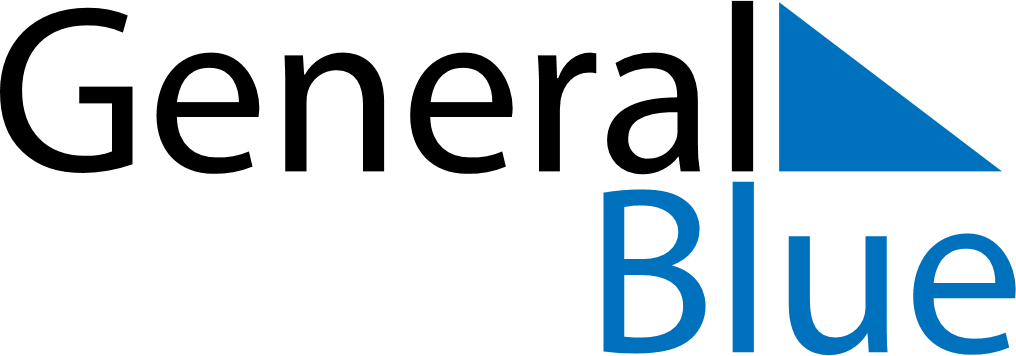 Barbados 2024 HolidaysBarbados 2024 HolidaysDATENAME OF HOLIDAYJanuary 1, 2024MondayNew Year’s DayJanuary 21, 2024SundayErrol Barrow DayMarch 29, 2024FridayGood FridayMarch 31, 2024SundayEaster SundayApril 1, 2024MondayEaster MondayApril 28, 2024SundayNational Heroes DayMay 1, 2024WednesdayMay DayMay 19, 2024SundayPentecostMay 20, 2024MondayWhit MondayAugust 1, 2024ThursdayEmancipation DayAugust 5, 2024MondayKadooment DayNovember 30, 2024SaturdayIndependence DayDecember 25, 2024WednesdayChristmas DayDecember 26, 2024ThursdayBoxing Day